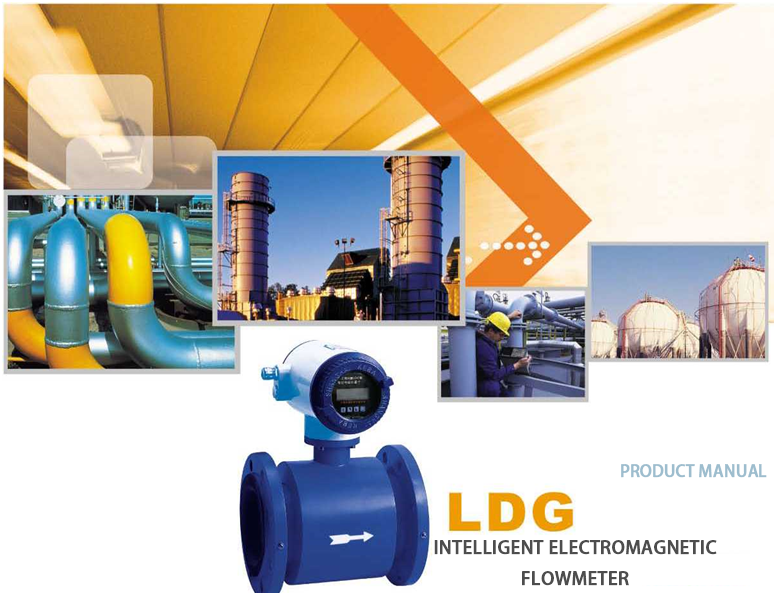 To measure the flow of positive and negative output pulse frequency output 4-20mA Suporting RS-485 communication.LDG type intelligent electromagnetic flowmeter                                                  LDG intelligent electromagnetic flow meter for measuring the volume flow in closed conduits conductive liquid and slurry, such as clean water, sewage, various chemical salt solution, mud slurry . Pulp , pulp and liquid foods etc .                                                                  Measuring principleThe measurement principle of the LDG type intelligent electromagnetic flowmeter is based on Faraday’s law of electromagnetic induction: when the conductive liquid cuts the magnetic force in the magnetic field, the conductor generate induced electric potential . Its induced electric potential E is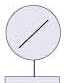 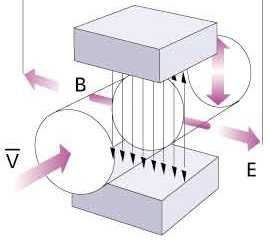 When measuring the flow rate, the conductive liquid velocity ▽ flowing through the magnetic field perpendicular to the flow direction. Flowable electrically conductive liquid induces a velocity proportional to the average voltage. Which induced voltage signal by means of direct contact with the liquid of two or more detection electrodes. and sent through a cable converter through intelligent processing.Then LCD display or convert into standard signal 4~ 20mA and 0~1 kHz output,How to choose the right typeSelection instruments is very important work in the instrumentation applications. According to the data show , the instrument has practical applications in two-thirds of the failure is selected instrument error type and error safety equipment caused . Please pay special attention1 . Data Collection①        Name of the measured fluid;②        Maximum flow, minimum flow:③        Maximum working pressure,④        Maximum temperature. Minimum temperature.2. The measured fluid must have a certain degree of conductivity, with a conductivity of > 5nS / cm.     3.  The maximum flow and minimum flow must comply with the values ​​in the table below：：                                       4．	The actual maximum working pressure must be less than a meter rated working pressure. 5．	The maximum operating temperature and minimum working temperature must meet the temperature requirements of the flowmeter.6．  To determine whether the presence of negative pressure.You can select the table according to the respective traffic electromagnetic flowmeter, an inner diameter of the electromagnetic flowmeter if the selected match with the current process pipe inner diameter . Shall be shrink tube or pipe expansion,1.       If the pipeline shrink tube. Should be considered due to pressure loss, and reducers will affect the process.2.       Consider from the product price. You can choose a smaller caliber electromagnetic flowmeter. Relatively reduce investment.3.       When measuring clean water. Economic velocity is 2-3m / s. When the measured solution and crystallization, should be appropriately increase the flow rate. Avoid dead electromagnetic flowmeter electrode is covered.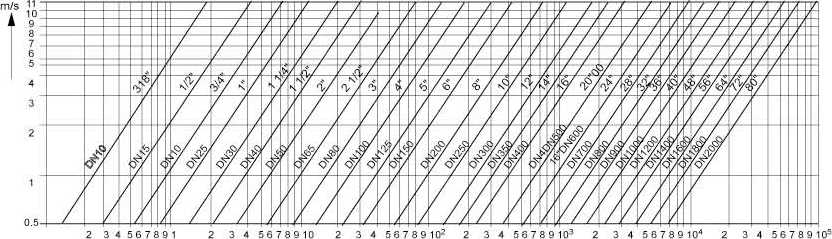 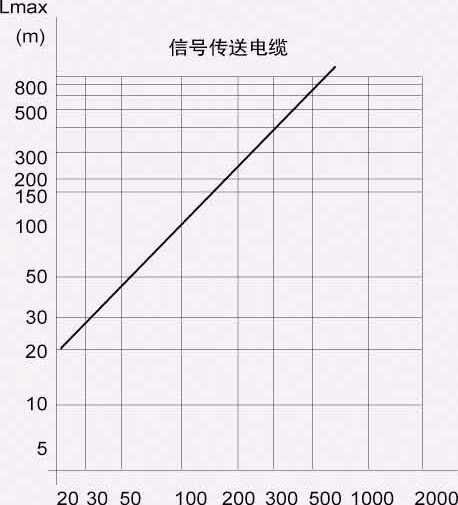 How to choose electrode materialThe electrode material should be selected according to the corrosiveness of the fluid to be tested. Please refer to the relevant anti-corrosion manual. Tests should be made for special fluids.How to choose lining materialThe lining material should be selected according to the corrosiveness, abrasiveness and temperature of the measured mediumHow to choose the protection levelAccording to the national standard GB 4208-84 and the International Electrotechnical Commission standard IEC 529 76, the standards for the degree of protection of enclosures are:IP 65: Water spray-proof type. Allows the tap to spray water to the sensor from any direction. The spray pressure is 30 kPa. The water output is 12.5 L / S and the distance is 3 m.IP 68: Submersible type, long-term work in the water.The degree of protection should be selected according to the actual situation. ■The sensor is installed below the ground, often flooded. P 68 should be used, and the sensor should be installed above the ground. IP 65 should be used.How to choose additional featuresThe basic type of LDG intelligent electromagnetic flowmeter has display. Output 4_20 mA and 0_1 kHz. Alarm and other functions. Other additional functions can be added according to the actual situation:1. Split installation: the sensor needs to be installed below the ground or other reasons. Split installation should be selected       2. RS - 485 communication: the sensor needs to communicate with other equipment. The RS - 485 communication function is required,       3. If you need other functions, please call to customize;       How to change the direction of the converter boxThe converter box can be changed in four different directions as required.1. Change of the direction of the converter box of the combined flowmeter①Remove the 4 hexagon socket screws fixing the converter box =       ②Turn the converter box to the ideal direction. Pay attention to the internal connection line when rotating.       ③Re -fix the converter box.     How to choose the installation point correctlyThe correct selection of the installation point and the correct installation of the meteor meter are both very important links. If there is a mistake in the installation process, the lighter will affect the accuracy of the star measurement. The heavy one will affect the service life of the flowmeter. It may even damage the flowmeter.Pay special attention when choosing the installation location:1. The axis of the measuring electrode must be approximately horizontal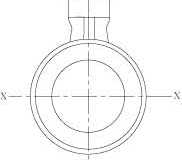 2. The measuring pipe must be completely filled with liquid3.    Must be at least in front of the flowmeter 5xD {D is the inner diameter of the straight pipe meter) length. Backward must have at least 3xD (D is the flowmeter internal diameter) length of straight pipe—「	—5xD	3xD4.        The flow direction of the fluid is the same as the arrow direction of the flowmeter5.        A vacuum in the pipeline will damage the inner lining of the flowmeter. Special attention is required6.        There should be no strong electromagnetic field near the flowmeter7.        There should be ample space near the flowmeter for installation and maintenance.8.        If the measuring pipe vibration. Should be fixed in abutment on both sides of the flowmeter9.        Measurement of mixing liquids of different media. The distance between the mixing point and the  meter must have at least 30xD (D is the inner diameter of the meter) length meter must have at least 30xD (D is the inner diameter of the meter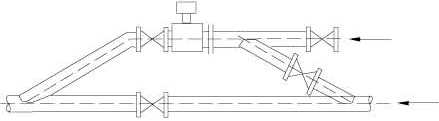 10.  In  order to facilitate the cleaning and maintenance of the flowmeter in the future, a bypass pipeline should be installed.11.      When installing a PTFE-lined flowmeter . The bolts connecting the two flanges should be tightened evenly . Otherwise, the PTFE lining will be easily crushed . It is best to use a torque wrench. How to choose the correct installation method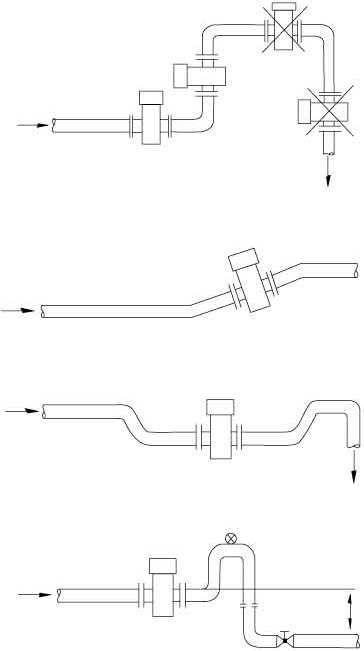 It should be installed at the lower part of the horizontal pipe and the vertical upward position,Avoid installation at the highest point of the pipeline and vertically downwards.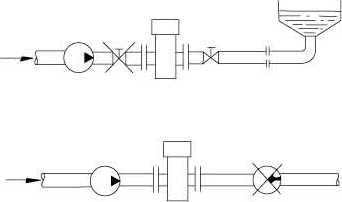 It should be installed on the rise of the pipeline.Install in the pipe that discharges at the opening. should be installed at the lower part of the pipeIf  the pipe drop exceeds 5m, install it downstream of the sensor.The control valve and shut-off valve should be installed downstream of the sensor and installed at the outlet of the pump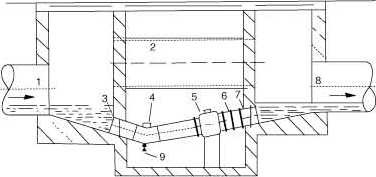 The sensor must not be installed at the inlet of the pump. It should be installed at the outlet of the pumpMeasures of installing flow meters in measuring wells1. inlet 2. Overflow pipe 3. Population gate4. Cleaning hole 5. Flow meter 6. Short pipe7. Outlet 8. Drain valve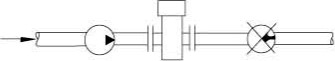 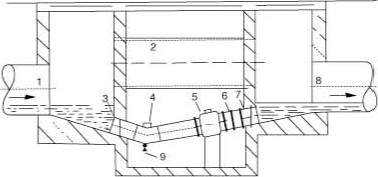 Instrument wiring and installation requirementsIf the split installation is adopted, the connected signal cable adopts a customized special cable . The shorter the cable, the betterExcitation cable can choose YZ medium-sized rubber sheath cable . Its length is the same as that of signal cable.The signal cable and the excitation cable must be strictly separated, cannot be laid in the same pipe, cannot be laid in parallel, and cannot be twisted together. They should be worn separately in the steel pipe.Excitation signal cable and the cable as short as possible, excess cable volume can not be together . Shall be cut off excess cable . And re-weld joint.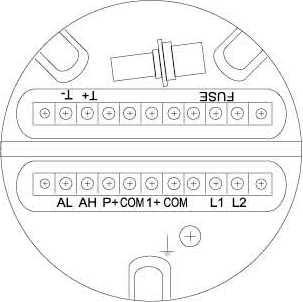 Terminal markings of split convertersSignal cable (double-coreExciter（YHZ-2X1） double-shielded STT3200)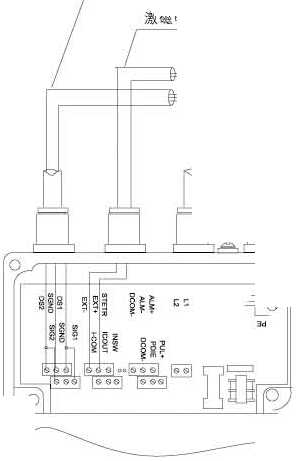 Appearance of split electromagnetic flowmeter and converter installation ruler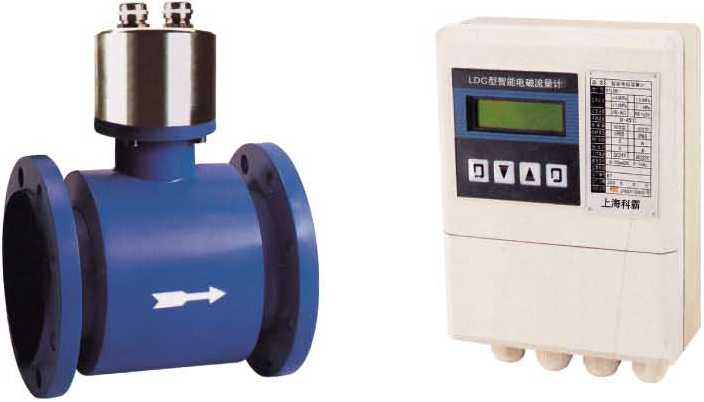 Converter appearance size165x215x70 (width, height and thickness)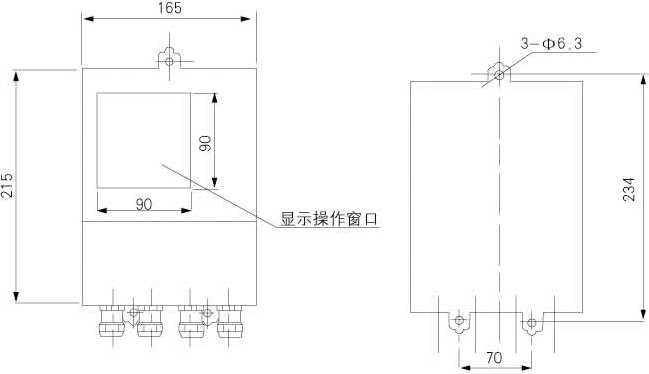 Converter installation size (wall-mounted)The structure and dimensions of the plug-in electromagnetic flowmeterStructure composition: The plug-in electromagnetic flowmeter is composed of measuring head (electrode assembly 1. insertion rod, insertion mechanism (ball valve, connecting short pipe, flange, etc.) and converter (integrated or split) .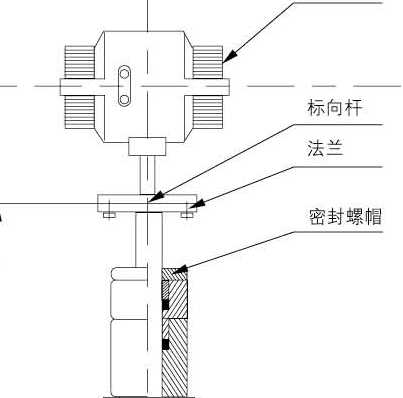 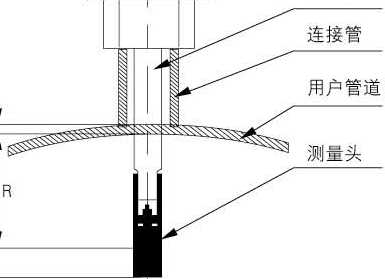  Note: The relationship between the outer diameter and wall thickness of the standard pipe provided above is for reference only. R is the insertion depth.Overall dimensions of integrated flowmeter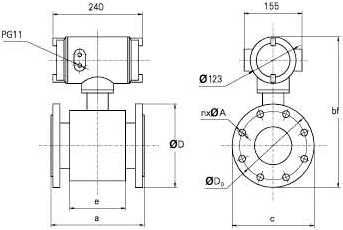 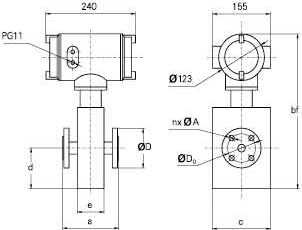 Flowmeter model descriptionSpecification code	DescriptionExample丨: LDG—100-223-1.6E-0000-0010Description 1: LDG type intelligent electromagnetic flow chamber meter. DN100. Scraper type Hastelloy B electrode. Neoprene lining. Rated pressure 1.6Mpa. Temperature <8 (TC. No grounding ring. IP65.-Integrated. No communication. Shell Materials and the body flange is carbon steel. With mounting matching flange (including bolts and nuts). 220V AC power supply,Example 2: LDG-5001 _ 105-1.6E-0000-1001 (2000)Description 2.1_06 plug-in intelligent electromagnetic flow meter, 01^00. Standard fixed stainless steel electrode. Plastic lining rated pressure 1.6(^^. Temperature<80;(:. No grounding ring. 1? 65.-Asana. No communication. The outer shell material is stainless steel. The flange of the meter body is carbon steel. There is no mounting matching flange. 24V DC power supply. The maximum current setting corresponding to 20nA is 20X>nVh.Technical ParametersThe performance value of the product does not exceed the error given. The error-free value given refers to the Average performance value  obtained from a series of instruments of the same model.Measuring fluid --	一conductive liquid, slurryConductivity	>5 p S/cmVelocity range	0.5~10m/sExtended range	0.1~15m/sFlow direction -	-一Positive. Reverse, flowAccuracy level一	一 ±0.2% ±0.3% ±0.5%Repeatability	±0.1% ±0.15% ±0.25%Work pressure	< 4 .Ompa (DN10-80)	<1,6mpa(DN!00~150)	<1. Ompa (DN200-1000) 	<0.6mpa(DN1100-2200) 	Special pressure-resistant customized fluid temperature一	一E Level<80々—H Level <180'CProtection level	IP65	IP68Electrode material一	-- stainless steel 316L	Hastelloy (B.C) 	Bags—Titanium electrode form-	一Standard, scraper. FoldableNumber of electrodes	2- 6Lining material	NeoprenePolychloroprene rubber-F4IPTFE) PTFE	F46(FEP) PTFE	F40(ETFE) PTFEPO(PE) Polyethylene--PPS benzene sulfide flange material	Carbon steel. Stainless steeloutput signal	Standard current 4〜20mA-Frequency 0~1kHz output function --	一Forward and reverse, net flow signalCommunication	RS-485	Hart	PA master-FF bus alarm (normally open) one-empty pipe .Excitation, flow upper and lower limitsPower supply	DC24V10VA	AC220V10VA working environment一-	-- Temperature：-25'C~60'C—Humidity：5%~90%Inner diameter mm1015202532405065Minimum (m3/h)0.02830.06360J20.1760.290.4520.71.19Maximum (m3/h)/./9.W16 9626.543.4267.85106.0179.0Inner diameter mm 80100125150200250300350Minimum (m3/h)1.82.824.416.3611.317.625.434.6Maximum (m3/h)271.0424.0662.0954.01690265038105190Inner diameter mm400450500550600700800900Minimum (m3/h)45.257.277 685.5101 0138.0180.02290Maximum (m3/h)678085701060012800152002O7CO2710034300Inner diameter mm10001100120014001600180020002200Minimum (mVh)282.0342.0407.0554.1732.791601131.01368,4Maximum (m3/h)42400513006100083121108566137404169635205258MaterialCorrosion resistanceStainless steel containing molybdenumNitric acid. <5" C sulfuric acid at room temperature. Boiling phosphoric acid. Formic acid. Alkaline solution.(0 Cr 18 Ni 12 Mo 2 Ti)Sulfurous acid under certain pressure. Sea water, acetic acidHastelloy c Ha Ff will be gold BOxidizing acid resistance. Oxidizing salt. Sea water resistance. Non-oxidizing acid resistance. Non-oxygen(HC, HB)Chemical salt. Alkali. Sulfuric acid at room temperaturetitaniumSea water, various chlorides and hypochlorous hydrochloric acid. Chlorinated acids (including fuming nitric acid>,(HC)Organic acid, alkaliTantalumOther chemical media except hydrofluoric acid, fuming sulfuric acid and alkali. Including boiling point(Ta)Hydrochloric acid, nitric acid and <175' C sulfuric acidplatinum(PDVarious acids, bases, and salts. Excluding aqua regiaLining material              Lining material              Lining material              Performance                           Maximum  working temperaturePerformance                           Maximum  working temperatureApplicable liquidRubberNeopreneMedium abrasion resistance. Resistant to the corrosion of low-concentration acid-base salts.<80 *CTap water, industrial water, sea waterRubberPolyurethane rubberExcellent wear resistance.Poor acid and alkali resistance<60 *CPulp, mineral pulp and other slurriesFluoroplasticPolytetrachloroethyleneF 4 or PTFEThe chemical performance is very stable. It is resistant to boiling hydrochloric acid .Corrosion of sulfuric acid, aqua regia and concentrated alkali<180 [ 'CCorrosive acid-base salt liquidFluoroplasticTranslation of tetrafluoroethylene and hexafluoropropylene: Teflon FEPF 46 or FEPThe chemical properties are slightly inferior to F 4Corrosive acid-base salt liquidFluoroplasticTetrafluoroethylene and ethyleneF 4 or ETFEThe chemical properties are slightly inferior to F 4Corrosive acid-base salt liquidplasticPolyethyleneP 0Stable chemical properties<60 *CSewageplasticPolyphenylene sulfidePPS<150 *CHot waterThe terminal label of the integrated converterThe terminal label of the integrated converterI +:Flow current outputCOM :Current output groundP +:Two-way flow frequency (pulse ) outputCOM :Frequency (pulse ) output groundAL :Lower limit alarm outputAH ;Upper limit report outputCOM :Report output destinationFUSE :Input power fuseT 1 +:RS 485 communication outputT 2-:RS 485 communication outputL 1:220 V (24 V ) power inputL 2:The terminals of 220 V (24 V ) power input converter are marked:SIGI：Signal 1Connect to split type sensorSGND:Signal groundConnect to split type sensorSIG2：Signal 2Connect to split type sensorDSi:Incentive shielding 1Connect to split type sensorDS2：Incentive shielding2Connect to split type sensorEXT+：Excitation current +Connect to split type sensorEXT-：Excitation current -Connect to split type sensorINSW：ICOUT：Positive and negative flow current outputPositive and negative flow current outputICCOM：Current output groundCurrent output groundALM2：Empty tube. Excitation disconnection status alarm outputEmpty tube. Excitation disconnection status alarm outputPUL+；Positive and negative flow frequency (pulse) outputPositive and negative flow frequency (pulse) outputPD old：D-Frequency (pulse) output groundTwo-way alarm outputCOM：Lower limit alarm outputTwo-way alarm outputALM I :Upper limit alarm outputTwo-way alarm outputSTETR：Alarm output groundTwo-way alarm outputDNStandard pipe X wall thicknessRL250273x11.5125600300325x12.5150625350377x3.5175650400426x3200675450480x1590565500530x15100575600630x9120595700720x10140615800820x10160635900920x1018065510001020x1020067512001220x1024071514001420x1028075516001620x1032079518001820x1036083520002020x10400975DNRated pressure	Apparatus dimensions (mm)Rated pressure	Apparatus dimensions (mm)Rated pressure	Apparatus dimensions (mm)Rated pressure	Apparatus dimensions (mm)Rated pressure	Apparatus dimensions (mm)Rated pressure	Apparatus dimensions (mm)Flange connection size (mm)Flange connection size (mm)Flange connection size (mm)DN(MPa)	a	bf(MPa)	a	bf(MPa)	a	bfcdeD	DoD	DonxA104.01504081561077290604x14154.01504081561077295654x14204.015040815610772105754x14254.015030311578115854x14324.0150319140781401004x18404.0150332150931501104x18504.02003461651091651254x18654.02003671851051851458x18804.02003822001012001608x181001 .62503972201502201808x181251 .62504292501502502108x181501 .63004592851802852408x222001.03505173402223402958x222501.040057039525439535012x223001.050061744531644540012x223501.050066850530550546016x224001.060072356538056551516x264501.060077361538061556520x265001.060082567040067062020x266001.060093078045678072520x307001.0700103889554589584024x308001.080011481015580101595024x339001.0900124811156901115105028x3310001.01000135512307501230116028x3612000.612001674140512061405134032x3314000.614001874163014061630156036x3616000.616002084183016061830176040x3618000.618002304204518062045197044x3920000.620002504226520062265218048x4222000.2522002704240522062405231552x45Instrument type | LDGInstrument type | LDGInstrument type | LDGInstrument type | LDGInstrument type | LDGInstrument type | LDGInstrument type | LDGInstrument type | LDGInstrument type | LDGIntelligent electromagnetic flowmeterPath codeXXXXXXXXXXXXXXXXXXXXXXXXExample 100 means DNIOO. If the path is followed by 丨, it means plug-in.Connect AI means adjustable plug-inElectrode form11111111Standard fixedElectrode form22222222ScraperElectrode form33333333Removable and replaceableElectrode MaterialsElectrode Materials0000000stainless steelElectrode MaterialsElectrode Materials1111111Platinum PtElectrode MaterialsElectrode Materials2222222HastelloyB(HB}Electrode MaterialsElectrode Materials3333333TantalumTaElectrode MaterialsElectrode Materials4444444TitaniumT_Electrode MaterialsElectrode Materials5555555HastelloyC(HC>Lining materialLining material333333NeopreneLining materialLining material444444Polyurethane rubberLining materialLining material555555F4(PTEE)polytetrafluoroethyleneLining materialLining material666666F46(FEP)Polyfluoroethylene propyleneLining materialLining material777777F40(ETFE)tetrafluoroethylene-ethylene copolymerLining materialLining material888888P〇(PE)polyethyleneLining materialLining material999999PPSpolyphenylene sulfideRated pressure(MPa>Rated pressure(MPa>Rated pressure(MPa>4.04.04.04.04.04.0DN10.80Rated pressure(MPa>Rated pressure(MPa>Rated pressure(MPa>1.61.61.61.61.61.6DN100-150Rated pressure(MPa>Rated pressure(MPa>Rated pressure(MPa>1.01.01.01.01.01.0DN200-1000Rated pressure(MPa>Rated pressure(MPa>Rated pressure(MPa>0.60.60.60.60.60.6DN1100-2000Rated pressure(MPa>Rated pressure(MPa>Rated pressure(MPa>0.250.250.250.250.250.25DN2200Working temperatureWorking temperatureWorking temperatureWorking temperatureEEEEE<8(TCWorking temperatureWorking temperatureWorking temperatureWorking temperatureHHHHH<180‘CGrounding ringGrounding ringGrounding ringGrounding ring00000Without grounding ringGrounding ringGrounding ringGrounding ringGrounding ring11111With grounding ringProtection leveProtection leveProtection leveProtection leve0000IP65Protection leveProtection leveProtection leveProtection leve1111IP68Converter typeConverter typeConverter typeConverter typeConverter type0000All-in-oneConverter typeConverter typeConverter typeConverter typeConverter type1111SplitCommunicationCommunicationCommunicationCommunicationCommunicationCommunication000NoCommunicationCommunicationCommunicationCommunicationCommunicationCommunication111RS-485CommunicationCommunicationCommunicationCommunicationCommunicationCommunication222HartCommunicationCommunicationCommunicationCommunicationCommunicationCommunication333PA busCommunicationCommunicationCommunicationCommunicationCommunicationCommunication4FFbusShell materialShell materialShell materialShell materialShell materialShell materialShell material-0-0Carbon steelShell materialShell materialShell materialShell materialShell materialShell materialShell material11stainless steelMeter body flangeMeter body flangeMeter body flangeMeter body flangeMeter body flangeMeter body flangeMeter body flange00Carbon steelMeter body flangeMeter body flangeMeter body flangeMeter body flangeMeter body flangeMeter body flangeMeter body flange11stainless steelInstall timing flangeInstall timing flangeInstall timing flangeInstall timing flangeInstall timing flangeInstall timing flangeInstall timing flange0ImperialInstall timing flangeInstall timing flangeInstall timing flangeInstall timing flangeInstall timing flangeInstall timing flangeInstall timing flangebandPower supplyPower supplyPower supplyPower supplyPower supplyPower supplyPower supplyPower supply0220VACPower supplyPower supplyPower supplyPower supplyPower supplyPower supplyPower supplyPower supply124VDCMeter mileage	（XXX)Meter mileage	（XXX)Meter mileage	（XXX)Meter mileage	（XXX)Meter mileage	（XXX)Meter mileage	（XXX)Meter mileage	（XXX)Meter mileage	（XXX)Meter mileage	（XXX)Example: (2000) means that the maximum current corresponding to 20mA is 2000m3/h